MUNICIPIO DE CARATINGA/MG - Extrato de Resultado – Pregão Presencial 52/2019. Objeto: aquisição de pneus novos e protetores de câmara de ar, para atender os veículos leves e pesados da frota Municipal. Vencedores com menor preço por item: LARISSA TORRES MACHADO - EPP itens 12, 15, 45, 82, 85, 86, 87, 100, 101, 102. Valor global final R$ 280.920,00 (duzentos e oitenta mil novecentos e vinte reais); JRS PNEUS LTDA – EPP item 29. Valor global final R$ 5.000,00 (cinco mil reais); FILIPE AUGUSTO DRUMOND SOARES ME itens 46, 89, 90, 104, 105. Valor global final R$ 322.480,00 (trezentos e vinte e dois mil quatrocentos e oitenta reais); 	MANCINI PNEUS EIRELI itens 1, 2, 3, 4, 6, 7, 8, 9, 10, 11, 13, 14, 16, 17, 18, 20, 21, 22, 23, 24, 25, 26, 27, 28, 30, 31, 32, 33, 34, 35, 36, 37, 38, 39, 40, 42, 43, 44, 47, 48, 49, 50, 51, 52, 53, 54, 55, 56, 57, 58, 59, 60, 61, 62, 63, 64, 65, 66, 67, 68, 69, 70, 71, 72, 73, 74, 75, 76, 77, 78, 79, 80, 81, 83, 84, 88, 91, 92, 93, 95, 96, 97, 98, 99, 103, 106, 107, 108. Valor global final R$ 1.333.593,16 (um milhão trezentos e trinta e três mil quinhentos e noventa e três reais e dezesseis centavos); LF EMPRESARIAL EIRELI – EPP itens 5, 19, 41. Valor global final R$ 106.164,00 (cento e seis mil cento e sessenta e quatro reais). Caratinga/MG, 31 de julho de 2019. Bruno César Veríssimo Gomes– Pregoeiro.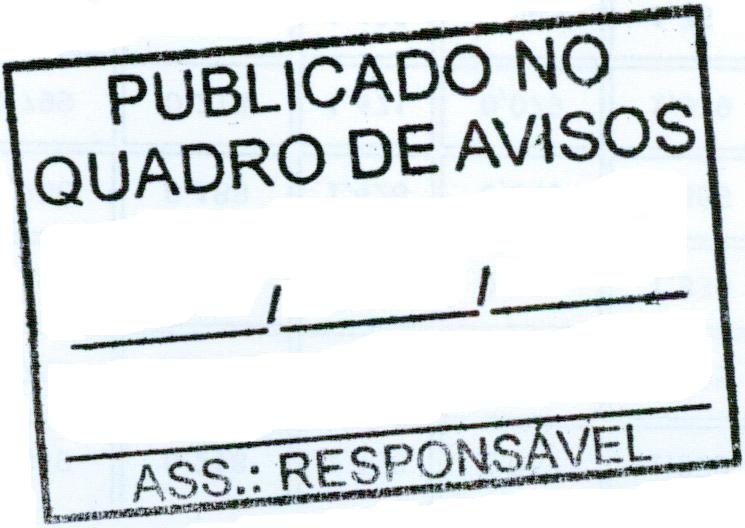 